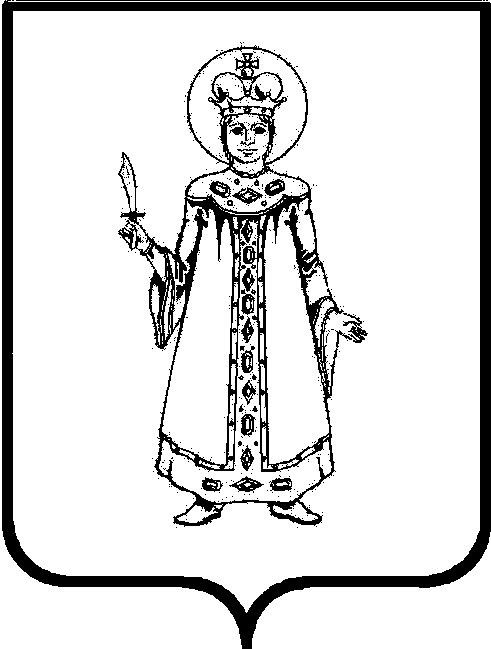 П О С Т А Н О В Л Е Н И ЕАДМИНИСТРАЦИИ СЛОБОДСКОГО СЕЛЬСКОГО ПОСЕЛЕНИЯ УГЛИЧСКОГО МУНИЦИПАЛЬНОГО РАЙОНАот       19. 06. 2012 г.      № 37Об утверждении Административного регламента предоставления муниципальной услуги «Исполнение запросов пользователей – физических и юридических лиц по архивным документам»
	В соответствии с Федеральным законом от 27 июля 2010 года № 210-ФЗ «Об организации предоставления государственных и муниципальных услуг», постановлением Администрации Слободского сельского поселения от 14. 03. 2012 г. № 14 «О порядках разработки и утверждения административных регламентов предоставления муниципальных услуг и исполнения муниципальных функций», информацией заместителя Угличского межрайонного прокурора Елисеевой Н.М. от 01. 06. 2012 г. № 7-6-2012 «О противоречии закону в части проекта постановления Администрации Слободского сельского поселения и наличии коррупциогенных факторов»АДМИНИСТРАЦИЯ ПОСЕЛЕНИЯ ПОСТАНОВЛЯЕТ:1. Утвердить Административный регламент муниципальной услуги «Исполнение запросов пользователей – физических и юридических лиц по архивным документам» (Прилагается).2. Опубликовать настоящее постановление в Информационном вестнике Слободского сельского поселения и на официальном сайте Администрации Угличского муниципального района.3. Контроль за исполнением настоящего постановления возложить на заместителя Главы Стрижову Надежду Анатольевну.4. Постановление вступает в силу с момента опубликования.Глава поселения                                           Н.П.СмирноваУтверждено постановлением Администрации Слободского сельского поселенияот 19. 06. 2012 № 37Административный регламент предоставления муниципальной услуги «Исполнение запросов пользователей – физических и юридических лиц по архивным документам»I. Общие положения    	1.1. Предмет регулирования регламента Административный регламент предоставления муниципальной услуги «Исполнение запросов пользователей – физических и юридических лиц по архивным документам» (далее- регламент), разработан в целях повышения качества и доступности муниципальной услуги, определяет последовательность и сроки действий (административных процедур), а также порядок взаимодействия с  потенциальными потребителями (организациями и гражданами) при осуществлении предоставления муниципальной услуги.1.2. Круг заявителейПолучателями муниципальной услуги являются физические лица и юридические лица, обратившиеся в Администрацию поселения (далее – заявители).	1.3. Требования к порядку информирования о предоставлении муниципальной услуги Телефон для справок: (48532) 5-00-82.Юридический адрес: 152610, Ярославская область, Угличский район, с.Чурьяково, д.86.Почтовый адрес: 152610, Ярославская область, город Углич, м-н Мирный, д. 14.Официальный сайт Угличского муниципального района в сети Интернет:  WWW.Uglich.ruАдрес электронной почты: sloboda-sp@mail.ru.Печатные издания: «Информационный вестник Слободского сельского поселения»Заявитель может обратиться в Администрацию с обращением:- лично по вышеуказанному адресу в рабочее время в соответствии с графиком работы Администрации:понедельник - четверг: 8.00 - 17.00 (обед - 12.00 – 13.00);пятница: 8.00 - 16.00 (обед - 12.00 – 13.00).- по почте, направив обращение по вышеуказанному адресу;- направив обращение по информационным системам общего пользования (адрес электронной почты указан выше);- посредством факсимильной связи: (48532) 5-00-82.	Информация, предусмотренная настоящим регламентом, размещается на стендах в месте предоставления услуги, на сайте Администрации Угличского муниципального района в сети Интернет. Дополнительная консультация предоставляется специалистом Администрации поселения.Информирование заинтересованных лиц по процедуре предоставления муниципальной услуги производится в устной и письменной форме. Устные консультации предоставляются на личном приеме или  посредством телефонной связи.     При ответах на телефонные звонки и устные обращения специалист  дает полный, точный  и понятный ответ на поставленные вопросы.Консультирование в устной форме при личном обращении осуществляется в пределах 10 минут. Время ожидания  в очереди не должно превышать 30 минут.Консультирование по телефону осуществляется в пределах 5 минут. При консультировании по телефону  специалист Администрации поселения должен назвать свою фамилию, имя, отчество, должность, а затем в вежливой форме дать ответ на поставленные вопросы.При консультировании по письменным запросам заявителю дается четкий и исчерпывающий ответ на поставленные вопросы, указываются фамилия, имя, отчество, должность,  номер телефона исполнителя.  Письменный ответ направляется в адрес заявителя в течение 30 календарных дней с момента регистрации запроса.Стандарт предоставления муниципальной услуги2.1. Наименование муниципальной услуги: «Исполнение запросов пользователей – физических и юридических лиц по архивным документам».2.2. Наименование органа, предоставляющего муниципальную услугу:МУ Администрация Слободского сельского поселения.2.3. Результатом предоставления муниципальной услуги являются выдача (отказ в выдаче): архивной справки, архивной выписки,копии архивного документа,ответа об отсутствии запрашиваемых сведений,рекомендации о дальнейших путях поиска необходимой информации, уведомления о направлении соответствующих запросов на исполнение по принадлежности в другие организации.2.4. Срок предоставления муниципальной услуги - в течение 30 дней со дня  регистрации запроса.Приём запросов осуществляется  специалистом Администрации, ответственным за предоставление муниципальной услуги.2.5. Перечень нормативных правовых актов, регулирующих отношения, возникающие в связи с предоставлением муниципальной услуги:- Федеральный закон от 22 октября 2004 г. № 125-ФЗ «Об архивном деле в Российской Федерации»;- Федеральный закон от 02.05.2006 № 59-ФЗ «О порядке рассмотрения обращений граждан Российской Федерации»; - Федеральный закон от 06.10.2003 года № 131-ФЗ «Об общих принципах организации местного самоуправления в Российской Федерации»;- Федеральный закон от 27.07.2010 № 210-ФЗ «Об организации предоставления государственных и муниципальных услуг»;- Устав Слободского сельского поселения;- настоящий Административный регламент;- иные нормативные правовые акты.2.6. Исчерпывающих перечень документов, необходимых в соответствии с нормативными правовыми актами для предоставления муниципальной услуги и услуг, которые являются необходимыми и обязательными  для предоставления муниципальной услуги, подлежащих представлению заявителем, способы их получения заявителем: - письменный запрос (заявление);- документ (ты), подтверждающий (е) полномочия заявителя, предусмотренные законодательством Российской Федерации (паспорт, приказ (распоряжение)).Заявитель вправе представить по собственной инициативе иные документы.2.7 Исчерпывающий перечень документов, необходимых в соответствии с нормативными правовыми актами для предоставления муниципальной услуги и услуг, которые являются необходимыми и обязательными для предоставления муниципальной услуги,  которые находятся в распоряжении государственных органов, органов местного самоуправления и иных организаций и которые заявитель вправе предоставить:Предоставление указанных документов не предусматривается.2.8. Исчерпывающий перечень оснований для отказа в приёме документов, необходимых для получения муниципальной услуги:Основанием для отказа в приеме документов, необходимых для предоставления муниципальной услуги является направление (представление) запроса не уполномоченным лицом.2.9.	Исчерпывающий перечень оснований для приостановления или отказа в предоставлении муниципальной услуги: Основанием для приостановления муниципальной услуги является подача заявления (запроса), содержащего неполные сведения. В этом случае специалист Администрации поселения направляет заявителю уведомление о необходимости предоставить недостающие сведения.Основанием для отказа в предоставлении муниципальной услуги является направление (представление) запроса:- не содержащего фамилии, почтового адреса и/или электронного адреса заявителя;-  содержащие не нормативную лексику и оскорбительные высказывания;- направление (представление) запроса не уполномоченным лицом;- необходимость предоставления дополнительных сведений для исполнения запроса.2.10. Перечень услуг, которые являются необходимыми и обязательными для предоставления муниципальной услуги, в том числе сведения о документе (документах), выдаваемом (выдаваемых) организациями, участвующими в предоставлении услуги.- нотариальное заверение доверенности на право представления интересов заявителя.	2.11. Порядок, размер и основания взимания государственной пошлины или иной платы, взимаемой за предоставление муниципальной услуги.	2.11.1. Предоставление муниципальной услуги по исполнению запросов социально-правового характера, связанных с социальной защитой граждан, предусматривающих их пенсионное обеспечение, а также получение льгот и компенсаций, исполняются на бесплатной основе.2.11.2. Предоставление муниципальной услуги по исполнению запросов социально-правового характера, касающихся имущественных и наследственных прав граждан, исполняются на платной основе (решение Муниципального Совета Слободского сельского поселения от 25.05.2012 № 21 «Об утверждении Перечня услуг, которые являются необходимыми и обязательными для предоставления муниципальных услуг, и Порядка определения размера платы за оказание данных услуг Администрацией Слободского сельского поселения»).          2.12. Максимальный срок ожидания в очереди   при подаче запроса о предоставлении муниципальной услуги и при получении результата предоставления услуги.Прием граждан ведется по очереди. Максимальное время ожидания устанавливается:- в очереди при подаче документов - 30 минут;- при ожидании в очереди на получение результата предоставления муниципальной услуги - 30 минут.2.13.  Срок и порядок регистрации  запроса заявителя  о предоставлении муниципальной услуги.Регистрация запроса заявителя о предоставлении муниципальной услуги осуществляется в день обращения заявителя.2.14. Требования к помещениям, в которых предоставляется услуга, к месту ожидания и приема заявителей, размещению и оформлению визуальной и текстовой информации о порядке предоставления таких услуг.Помещение для предоставления муниципальной услуги должно быть оборудовано информационными табличками (вывесками) с указанием времени перерыва на обед, технического перерыва.Рабочее место специалиста принимающего заявление на оказание муниципальной услуги должно быть оборудовано персональным компьютером с возможностью доступа к необходимым информационным базам данных, печатающим и сканирующим устройствами, комплектом мебели.При организации рабочего места должен быть предусмотрен свободный вход и выход из помещения.Зал ожидания в очереди на предоставление или получение документов оборудуется стульями (кресельными секциями, скамьями).Места для заполнения запросов (заявлений) о предоставлении муниципальной услуги оборудуются стульями, столами (стойками) и информационными стендами.На информационном стенде размещается следующая информация:- образцы заполнения заявлений о предоставлении муниципальной услуги;- перечень документов, необходимых для предоставления муниципальной услуги;- полное наименование органа, предоставляющего муниципальную услугу;- место нахождения органа, предоставляющего муниципальную услугу;- адрес   официального Интернет-сайта;- телефонные номера и электронный адрес;- информацию о режиме работы;- должность, фамилия, имя, отчества специалиста оказывающего муниципальную услугу.Информация о порядке предоставления муниципальной услуги является открытой, общедоступной.2.15. Показатели доступности и качества услуги. 2.15.1. Доступность услуги – это обеспечение условий для подачи заявлений и получения результата муниципальной услуги в объявленном месте и в установленные сроки. 	Показателем доступности муниципальной услуги является открытость и общедоступность информации о порядке предоставления муниципальной услуги.  	Информация о порядке предоставления муниципальной услуги предоставляется:     - с использованием средств телефонной связи, электронного информирования;     - посредством размещения в информационно-телекоммуникационных сетях (в том числе сети Интернет)      - на информационном стенде Администрации поселения.     Сайт Администрации Угличского муниципального района   www.uglich.ru, контактный телефон Администрации Слободского сельского поселения: (48532) 50082.     Информация по электронной почте или через Интернет-сайт предоставляется в режиме вопросов-ответов каждому заинтересованному лицу, задавшему вопрос, не позднее 5-ти рабочих дней, следующих за днем получения вопроса.     Консультирование получателей муниципальной услуги о порядке ее предоставления проводится в соответствии с графиком  работы Администрации поселения (п.1.3. настоящего регламента).     2.15.2. Качество услуги определяется предоставлением услуги в соответствии с настоящим административным регламентом.Показателями качества муниципальной услуги являются:     - отсутствие выявленных нарушений в ходе исполнения муниципальной услуги по результатам проведенных проверок;    -  отсутствие обоснованных жалоб.III. Состав, последовательность и сроки выполнения административных процедур, требования к порядку их выполнения     3.1. Состав административных процедур:а) прием, первичная проверка и регистрация документов, необходимых для предоставления муниципальной услуги;б) рассмотрение запроса и подготовка итоговой документации;в) выдача справки, выписки, копии архивного документа, ответа об отсутствии запрашиваемых сведений, рекомендации о дальнейших путях поиска необходимой информации, уведомления о направлении соответствующих запросов на исполнение по принадлежности в другие организации.3.2. Порядок осуществления административных процедур в электронной форме:Заявитель вправе направить в электронной форме:- запрос о предоставлении в установленном порядке информации  к сведениям о муниципальной услуге,- запрос о ходе выполнения запроса о предоставлении муниципальной услуги.Специалист, уполномоченный на ведение работы по предоставлению муниципальной услуги, обязан в 3-х дневный срок со дня получения  в электронной форме направить заявителю  ответ по существу.3.3. Блок-схема предоставления муниципальной услуги.Последовательность и сроки выполнения административных процедур представлены в блок-схеме (приложение 1).3.4. Порядок выполнения административных процедур.3.4.1. Требования к порядку приема и регистрации запроса заявителя:1) Основанием для начала предоставления муниципальной услуги является обращение заявителя в Администрацию Слободского сельского поселения с запросом и документов указанных в пункте 2.6. раздела II настоящего Регламента. 2) При получении запроса со всеми необходимыми документами по почте, электронной почте специалист, отвечающий за регистрацию входящей корреспонденции Администрации Слободского сельского поселения (далее - специалист) регистрирует поступление заявления и представленных документов в установленном порядке и направляет его на рассмотрение Главе Слободского сельского поселения.3) Специалист при личном обращении заявителя устанавливает предмет обращения, устанавливает личность заявителя, проверяет полномочия заявителя и наличие документов указанных в пункте 2.6. раздела II  настоящего Регламента.При установлении фактов отсутствия необходимых документов, специалист уведомляет заявителя о наличии препятствий для предоставления муниципальной услуги, объясняет заявителю содержание выявленных недостатков представленных документов и предлагает принять меры по их устранению:а) при согласии заявителя устранить препятствия специалист возвращает представленные документы;б) при несогласии заявителя устранить препятствия специалист обращает его внимание, что указанное обстоятельство может препятствовать предоставлению муниципальной услуги;в) если при наличии оснований для отказа в предоставлении муниципальной услуги заявитель настаивает на приеме документов, специалист осуществляет прием запроса вместе с представленными документами, указывает в запросе выявленные недостатки или факт отсутствия необходимых документов, а в дальнейшем оформляется письменный отказ в предоставлении муниципальной услуги.Запрос  заполняется в простой письменной форме либо машинописным способом. При отсутствии у заявителя заполненного запроса или неправильном его заполнении специалист помогает заявителю заполнить запрос. В случае заполнения запроса рукописным способом записи в запросе производятся разборчиво, синей, фиолетовой или черной пастой (чернилами).Специалист после приема запроса с пакетом документов передает заявителю памятку с указанием на ней даты приема запроса с документами, контактных телефонов специалиста и ориентировочной даты предоставления муниципальной услуги.Время приема документов от заявителя не может превышать 10 минут. 	4) Специалист   регистрирует поступление заявления и представленных документов в установленном порядке и направляет его для рассмотрения Главе Слободского сельского поселения.3.4.2. Требования к порядку направления заявления на исполнение.1) Основанием для начала процедуры рассмотрения запроса является получение Главой Слободского сельского поселения зарегистрированного запроса с пакетом необходимых документов.2) Глава Слободского сельского поселения рассматривает запрос с пакетом документов заявителя и отписывает его на исполнение специалисту.3) Специалист рассматривает поступивший запрос с пакетом документов на предмет:- о наличии оснований для отказа в предоставлении муниципальной услуги,- выдачи справки, выписки, копии архивного документа, ответа об отсутствии запрашиваемых сведений, рекомендаций о дальнейших путях поиска необходимой информации, уведомления о направлении соответствующих запросов на исполнение по принадлежности в другие организации.3.4.3. Требования к порядку оформления отказа в предоставлении муниципальной услуги.	1) Основанием для начала процедуры оформления отказа в предоставлении муниципальной услуги является выявленное специалистом основание для отказа в предоставлении услуги, указанное в пункте 2.9. части II настоящего Регламента.2) Специалист готовит письмо в 3-х экземплярах об отказе в предоставлении муниципальной услуги с перечнем оснований для отказа и передает его в установленном порядке Главе Слободского сельского поселения на подпись.3) Глава Слободского сельского поселения подписывает письмо об отказе в предоставлении муниципальной услуги в 3-х экземплярах и передает его в установленном порядке специалисту, который осуществляет его регистрацию и отправляет 1 экземпляр письма об отказе в предоставлении муниципальной услуги заявителю в установленном порядке.4) При обращении заявителя лично специалист удостоверяется, что получатель является именно тем лицом, на чье имя оформлен итоговый документ - письмо об отказе, либо лицом, на которого надлежащим образом оформлена доверенность на получение итогового документа, выдает заявителю копию письма об отказе в предоставлении муниципальной услуги.5) Срок оформления отказа и перенаправление запроса по подведомственности составляет 7 дней.Результатом предоставления муниципальной услуги является получение заявителем письма об отказе в предоставлении муниципальной услуги.3.4.4. Требования к порядку подготовки выдачи справки, выписки, копии архивного документа, ответа об отсутствии запрашиваемых сведений, рекомендаций о дальнейших путях поиска необходимой информации, уведомления о направлении соответствующих запросов на исполнение по принадлежности в другие организации.Основанием для начала процедуры является отсутствие оснований для отказа в предоставлении муниципальной услуги, предусмотренных пунктом 2.9. раздела II настоящего Регламента.Специалист изучает содержание документов, осуществляет подбор и изучение архивных и прочих материалов, необходимых для оказания муниципальной услуги.Специалист подготавливает справки и (или) выписки и (или) копии архивных документов или ответ об отсутствии запрашиваемых сведений, рекомендации о дальнейших путях поиска необходимой информации и передает его для подписания Главе Слободского сельского поселения, регистрации, тиражирования, рассылки и хранения в установленном порядке.IV. Формы контроля за предоставлением муниципальной услуги.4.1.   Формы контроля.Контроль  за исполнением муниципальной услуги может осуществляться в форме текущего контроля, плановых и внеплановых проверок.4.2.  Порядок осуществления  текущего контроля за соблюдением и исполнением ответственными должностными лицами положений регламента и иных нормативных правовых актов, устанавливающих требования к предоставлению муниципальной услуги, а также принятия ими решений. Текущий контроль за соблюдением и исполнением положений Регламента и иных нормативных правовых актов, устанавливающих требования к предоставлению муниципальной услуги, а также за соблюдением сроков предоставления муниципальной услуги осуществляется заместителем Главы Слободского сельского поселения  непосредственно при предоставлении услуги, а также путем организации проведения проверок в ходе предоставления муниципальной услуги. По результатам проверок заместитель Главы дает указания по устранению выявленных нарушений и контролирует их исполнение. Текущий контроль может включать рассмотрение, принятие решений и подготовку ответов на обращения заинтересованных лиц, содержащие жалобы на решения (действия, бездействия), принимаемые (осуществляемые) в ходе предоставления муниципальной услуги.4.3.  Порядок и периодичность  осуществления плановых и внеплановых проверок полноты и качества предоставления муниципальной услуги, в том числе порядок и формы контроля за полнотой и качеством и предоставления муниципальной услуги. Плановые проверки предоставления муниципальной услуги осуществляются не реже 1 раза в год в форме проведения мониторинга качества муниципальных услуг, в ходе которого осуществляется  анализ фактических значений параметров качества предоставления услуги Заявителям и  выработка управленческих решений, направленных на повышение качества предоставления услуги.Внеплановые проверки полноты и качества предоставления муниципальной услуги осуществляются в порядке обжалования решений и действий (бездействия) должностного лица, предоставляющего муниципальную услугу в соответствии с настоящим Регламентом.4.4.  Ответственность должностных лиц  Администрации поселения за решения и действия (бездействие), принимаемые (осуществляемые)  ими в ходе предоставления муниципальной услуги. Ответственность должностных лиц Администрации поселения за решения и действия (бездействия), принимаемые (осуществляемые)  ими в ходе муниципальной услуги, закрепляется в их должностных инструкциях.V. Досудебный (внесудебный) порядок обжалования решений и действий (бездействия)  должностных лиц Администрации Слободского сельского поселения при предоставлении муниципальной услуги  5.1. Жалоба подается в письменной форме на бумажном носителе, в электронной форме в Администрацию. Жалобы на решения, принятые Главой Администрации, подаются в Правительство Ярославской области.5.2. Жалоба может быть направлена по почте, с использованием информационно-телекоммуникационной сети "Интернет", официального сайта Угличского муниципального района, единого портала государственных и муниципальных услуг либо регионального портала государственных и муниципальных услуг, а также может быть принята при личном приеме заявителя.5.3. Жалоба должна содержать:1) наименование органа, предоставляющего муниципальную услугу, должностного лица органа, предоставляющего муниципального услугу, или муниципального служащего, решения и действия (бездействие) которых обжалуются;2) фамилию, имя, отчество (последнее - при наличии), сведения о месте жительства заявителя - физического лица либо наименование, сведения о месте нахождения заявителя - юридического лица, а также номер (номера) контактного телефона, адрес (адреса) электронной почты (при наличии) и почтовый адрес, по которым должен быть направлен ответ заявителю;3) сведения об обжалуемых решениях и действиях (бездействии) органа, предоставляющего муниципальную услугу, должностного лица органа, предоставляющего муниципальную услугу, либо муниципального служащего;4) доводы, на основании которых заявитель не согласен с решением и действием (бездействием) органа, предоставляющего муниципальную услугу, должностного лица органа, предоставляющего муниципальную услугу, либо муниципального служащего. Заявителем могут быть представлены документы (при наличии), подтверждающие доводы заявителя, либо их копии.5.4. Жалоба, поступившая в Администрацию, подлежит рассмотрению должностным лицом, наделенным полномочиями по рассмотрению жалоб, в течение пятнадцати рабочих дней со дня ее регистрации, а в случае обжалования отказа должностного лица Администрации в приеме документов у заявителя, либо в исправлении допущенных опечаток и ошибок, или в случае обжалования нарушения установленного срока таких исправлений - в течение пяти рабочих дней со дня ее регистрации. 5.5. По результатам рассмотрения жалобы Администрация принимает одно из следующих решений:1) удовлетворяет жалобу, в том числе в форме отмены принятого решения, исправления допущенных Администрацией опечаток и ошибок в выданных в результате предоставления муниципальной услуги документах, возврата заявителю денежных средств, взимание которых не предусмотрено нормативными правовыми актами Российской Федерации, нормативными правовыми актами Ярославской области, муниципальными правовыми актами, а также в иных формах;2) отказывает в удовлетворении жалобы.5.6. Не позднее дня, следующего за днем принятия решения, указанного в пункте 5.4., заявителю в письменной форме и по его желанию в электронной форме направляется мотивированный ответ о результатах рассмотрения жалобы.5.7. Заявитель имеет право на судебное и досудебное (внесудебное) обжалование решений (действий, бездействия), принимаемых (осуществляемых) в ходе предоставления муниципальной услуги. 5.8. Предметом досудебного (внесудебного) обжалования могут быть решения (действия, бездействие), принимаемые (осуществляемые) в ходе предоставления муниципальной услуги.5.9. Жалоба для рассмотрения в досудебном (внесудебном) порядке направляется Главе Слободского сельского поселения или иному должностному лицу местного самоуправления в соответствии с его компетенцией (152610, Ярославская обл., город Углич, м-н Мирный, д. 14).5.10. Получатель муниципальной услуги вправе оспорить решения, действия (бездействие), принятые (осуществленные) в ходе предоставления муниципальной услуги, путем подачи соответствующего заявления в суд в порядке, предусмотренном законодательством о гражданском судопроизводстве.Приложение 1к  Административному регламентуБЛОК - СХЕМАпоследовательность выполнения административных процедурЗаявитель